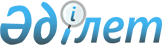 О внесении изменения в постановление Правительства Республики Казахстан от 21 декабря 1998 года № 1305 "О составе представителей Правительства Республики Казахстан в Республиканской трехсторонней комиссии по социальному партнерству и регулированию социальных и трудовых отношений"Постановление Правительства Республики Казахстан от 14 июня 2017 года № 366.
      Правительство Республики Казахстан ПОСТАНОВЛЯЕТ:
      1. Внести в постановление Правительства Республики Казахстан от 21 декабря 1998 года № 1305 "О составе представителей Правительства Республики Казахстан в Республиканской трехсторонней комиссии по социальному партнерству и регулированию социальных и трудовых отношений" (САПП Республики Казахстан, 1998 г., № 48, ст. 437) следующее изменение:
      абзац второй пункта 1 изложить в следующей редакции:
      "Первый заместитель Премьер-Министра Республики Казахстан, председатель".
      2. Настоящее постановление вводится в действие со дня его подписания.
					© 2012. РГП на ПХВ «Институт законодательства и правовой информации Республики Казахстан» Министерства юстиции Республики Казахстан
				
      Премьер-Министр
Республики Казахстан 

Б. Сагинтаев
